ПРАВИТЕЛЬСТВО РОССИЙСКОЙ ФЕДЕРАЦИИПОСТАНОВЛЕНИЕот 5 марта 2007 г. N 145О ПОРЯДКЕ ОРГАНИЗАЦИИ И ПРОВЕДЕНИЯГОСУДАРСТВЕННОЙ ЭКСПЕРТИЗЫ ПРОЕКТНОЙ ДОКУМЕНТАЦИИИ РЕЗУЛЬТАТОВ ИНЖЕНЕРНЫХ ИЗЫСКАНИЙСписок изменяющих документов(в ред. Постановлений Правительства РФ от 29.12.2007 N 970,от 16.02.2008 N 87, от 07.11.2008 N 821, от 27.09.2011 N 791,от 31.03.2012 N 270, от 27.04.2013 N 377, от 03.06.2013 N 470,от 23.09.2013 N 840, от 22.03.2014 N 219, от 25.09.2014 N 984,от 10.12.2014 N 1346, от 28.07.2015 N 767, от 27.10.2015 N 1147,от 07.12.2015 N 1330, от 07.12.2015 N 1333, от 12.11.2016 N 1169)Во исполнение части 11 статьи 49 Градостроительного кодекса Российской Федерации Правительство Российской Федерации постановляет:1. Утвердить прилагаемое Положение об организации и проведении государственной экспертизы проектной документации и результатов инженерных изысканий.2. Установить, что:а) пункты 46 - 48 Положения, утвержденного настоящим Постановлением, подлежат применению с 1 января 2009 г.;(в ред. Постановления Правительства РФ от 29.12.2007 N 970)б) государственная экспертиза проектной документации объектов капитального строительства и результатов инженерных изысканий, выполняемых для таких объектов, организуется и проводится:в отношении объектов, указанных в пункте 5(1) части 1 статьи 6 Градостроительного кодекса Российской Федерации (за исключением объектов, указанных в абзацах третьем - пятом настоящего подпункта), - государственным учреждением, подведомственным Министерству строительства и жилищно-коммунального хозяйства Российской Федерации;(в ред. Постановлений Правительства РФ от 07.11.2008 N 821, от 23.09.2013 N 840, от 22.03.2014 N 219, от 12.11.2016 N 1169)в отношении объектов, указанных в пункте 5(1) части 1 статьи 6 Градостроительного кодекса Российской Федерации, являющихся объектами военной инфраструктуры Вооруженных Сил Российской Федерации, - Министерством обороны Российской Федерации, в отношении иных объектов обороны и безопасности, находящихся в ведении федеральных органов исполнительной власти, - федеральными органами исполнительной власти, уполномоченными на проведение государственной экспертизы проектной документации и результатов инженерных изысканий указами Президента Российской Федерации;(в ред. Постановления Правительства РФ от 12.11.2016 N 1169)в отношении уникальных объектов, строительство, реконструкцию или капитальный ремонт которых предполагается осуществлять на территории г. Москвы, - органом исполнительной власти г. Москвы или подведомственным ему государственным учреждением до 1 января 2017 г.;(в ред. Постановлений Правительства РФ от 31.03.2012 N 270, от 23.09.2013 N 840)в отношении объектов капитального строительства федеральных ядерных организаций - Государственной корпорацией по атомной энергии "Росатом";(абзац введен Постановлением Правительства РФ от 22.03.2014 N 219)в отношении объектов, указанных в части 3.4 статьи 49 Градостроительного кодекса Российской Федерации (за исключением объектов, указанных в абзацах втором - пятом и восьмом настоящего подпункта), а также в отношении иных объектов в случае, если проведение экспертизы (государственной или негосударственной) является обязательным или если проведение экспертизы (государственной или негосударственной) в отношении проектной документации и (или) результатов инженерных изысканий не является обязательным в соответствии с частями 2, 3 и 3.1 статьи 49 Градостроительного кодекса Российской Федерации и заявителем принято решение о направлении проектной документации и (или) результатов инженерных изысканий на государственную экспертизу, - уполномоченными на проведение государственной экспертизы проектной документации и результатов инженерных изысканий органами исполнительной власти субъектов Российской Федерации или подведомственными этим органам государственными учреждениями по месту расположения земельного участка, на котором предполагается осуществить строительство, реконструкцию или капитальный ремонт объекта капитального строительства;(в ред. Постановлений Правительства РФ от 31.03.2012 N 270, от 22.03.2014 N 219, от 12.11.2016 N 1169)КонсультантПлюс: примечание.О применении абзаца седьмого пп. б) пункта 2 см. пункт 2 Постановления Правительства РФ от 25.09.2014 N 984.в отношении объектов капитального строительства государственной собственности субъектов Российской Федерации или муниципальной собственности (кроме объектов, указанных в пункте 5(1) части 1 статьи 6 Градостроительного кодекса Российской Федерации), на софинансирование капитальных вложений в которые из федерального бюджета предоставляются субсидии бюджетам субъектов Российской Федерации (в том числе в целях предоставления субсидий местным бюджетам на софинансирование капитальных вложений в объекты муниципальной собственности), за исключением случая предоставления указанных субсидий в соответствии с принятым в порядке, определенном статьей 79.1 Бюджетного кодекса Российской Федерации, нормативным правовым актом, устанавливающим пообъектное распределение указанных субсидий, - уполномоченными на проведение государственной экспертизы проектной документации и результатов инженерных изысканий органами исполнительной власти субъектов Российской Федерации или подведомственными этим органам государственными учреждениями по месту расположения земельного участка, на котором предполагается осуществить строительство, реконструкцию или капитальный ремонт объекта капитального строительства;(в ред. Постановления Правительства РФ от 12.11.2016 N 1169)(абзац введен Постановлением Правительства РФ от 25.09.2014 N 984)в отношении объектов, строительство или реконструкция которых обеспечивается с привлечением средств юридических лиц, созданных Российской Федерацией, или юридических лиц, доля Российской Федерации в уставном (складочном) капитале которых составляет более 50 процентов (за исключением объектов, указанных в абзацах втором - пятом и седьмом настоящего подпункта), - уполномоченными на проведение государственной экспертизы проектной документации и результатов инженерных изысканий органами исполнительной власти субъектов Российской Федерации или подведомственными этим органам государственными учреждениями по месту расположения земельного участка, на котором предполагается осуществить строительство или реконструкцию объекта капитального строительства, или государственным учреждением, подведомственным Министерству строительства и жилищно-коммунального хозяйства Российской Федерации (по выбору заявителя);(абзац введен Постановлением Правительства РФ от 12.11.2016 N 1169)в) при проведении государственной экспертизы проектной документации и результатов инженерных изысканий оценка проектной документации и результатов инженерных изысканий на соответствие требованиям, явившимся предметом санитарно-эпидемиологической экспертизы, государственной экологической экспертизы, государственной историко-культурной экспертизы, государственной экспертизы условий труда, государственной экспертизы в области защиты населения и территорий от чрезвычайных ситуаций и экспертизы промышленной безопасности, не проводится в случае, если до вступления в силу Положения, утвержденного настоящим Постановлением, по результатам указанных экспертиз получены положительные заключения, а также если положительные заключения по результатам указанных экспертиз будут получены по материалам, направленным для проведения этих экспертиз до 1 января 2007 г. Выводы этих экспертиз учитываются при подготовке заключений государственной экспертизы проектной документации и результатов инженерных изысканий;г) государственные экспертизы проектной документации и результатов инженерных изысканий, начатые до вступления в силу Положения, утвержденного настоящим Постановлением, подлежат завершению органами (государственными учреждениями), которые их начали. Повторные государственные экспертизы проектной документации и результатов инженерных изысканий могут проводиться до 1 января 2008 г. органами (государственными учреждениями), которые выдали отрицательные заключения по результатам первичных государственных экспертиз;д) сводное заключение государственной экспертизы проектной документации, выданное до вступления в силу Положения, утвержденного настоящим Постановлением, и содержащее выводы о рекомендации проектной документации к утверждению, приравнивается к положительному заключению государственной экспертизы проектной документации и результатов инженерных изысканий. Указанное сводное заключение, а также положительное заключение государственной экспертизы проектной документации, выданное в соответствии с Положением, утвержденным настоящим Постановлением, до вступления в силу актов Правительства Российской Федерации, предусмотренных подпунктом "а" пункта 3 и пунктом 4 настоящего Постановления, и содержащее положительную оценку сметной стоимости, проведенной в случаях, указанных в подпункте "и" настоящего пункта, в отношении объекта капитального строительства, строительство или реконструкция которого финансируется полностью или частично за счет средств федерального бюджета, приравниваются к положительным заключениям об эффективности, о достоверности и об оценке обоснованности использования средств федерального бюджета, направляемых на капитальные вложения;е) до утверждения требований к составу, содержанию и порядку оформления заключения государственной экспертизы проектной документации и результатов инженерных изысканий указанные заключения оформляются в произвольной форме;ж) проектная документация, разработка которой начата до вступления в силу утверждаемого Правительством Российской Федерации Положения о составе разделов проектной документации и требованиях к их содержанию, при проведении государственной экспертизы проверяется на соответствие составу и требованиям к содержанию разделов этой документации, установленным нормативными техническими требованиями на ее разработку;(пп. "ж" в ред. Постановления Правительства РФ от 16.02.2008 N 87)з) до 1 января 2008 г. заключение государственной экспертизы проектной документации и результатов инженерных изысканий подписывается лицами, участвующими в проведении этой государственной экспертизы;и) до вступления в силу акта Правительства Российской Федерации, указанного в подпункте "а" пункта 3 настоящего Постановления, оценка соответствия сметной стоимости объекта капитального строительства, строительство или реконструкция которого финансируется полностью или частично за счет средств федерального бюджета, нормативам в области сметного нормирования и ценообразования проводится одновременно с проведением государственной экспертизы проектной документации соответствующего объекта капитального строительства органами (государственными учреждениями), осуществляющими эту экспертизу, и в заключении государственной экспертизы отражаются результаты проведенной оценки. Плата за проведение указанной оценки не взимается;к) с 1 сентября 2016 г. проектная документация и (или) результаты инженерных изысканий, подготовленные в отношении объектов капитального строительства, строительство или реконструкция которых осуществляется полностью или частично за счет средств федерального бюджета, а также документы, необходимые для проведения государственной экспертизы проектной документации и (или) результатов инженерных изысканий, представляются в государственное учреждение, подведомственное Министерству строительства и жилищно-коммунального хозяйства Российской Федерации, в электронной форме, за исключением случаев, когда проектная документация и (или) результаты инженерных изысканий содержат сведения, доступ к которым ограничен в соответствии с законодательством Российской Федерации;(пп. "к" введен Постановлением Правительства РФ от 07.12.2015 N 1330)л) с 1 января 2017 г. проектная документация и (или) результаты инженерных изысканий, а также иные документы, необходимые для проведения государственной экспертизы проектной документации и (или) результатов инженерных изысканий, представляются в государственное учреждение, подведомственное Министерству строительства и жилищно-коммунального хозяйства Российской Федерации, а также в уполномоченные на проведение такой государственной экспертизы органы исполнительной власти субъектов Российской Федерации или подведомственные этим органам государственные учреждения в электронной форме, за исключением случаев, когда проектная документация и (или) результаты инженерных изысканий содержат сведения, доступ к которым ограничен в соответствии с законодательством Российской Федерации;(пп. "л" введен Постановлением Правительства РФ от 07.12.2015 N 1330)м) до 1 января 2017 г. при исчислении размера платы за проведение государственной экспертизы проектной документации и (или) результатов инженерных изысканий применять коэффициент, отражающий инфляционные процессы по сравнению с 1 января 2001 г. (Ki), равный 3,73.(пп. "м" введен Постановлением Правительства РФ от 07.12.2015 N 1330)3. Министерству регионального развития Российской Федерации:а) до 1 мая 2007 г. представить в установленном порядке проект акта Правительства Российской Федерации, регламентирующего порядок проверки достоверности определения в проектной документации сметной стоимости объектов капитального строительства, строительство или реконструкция которых финансируется полностью или частично за счет средств федерального бюджета;б) до 1 июня 2007 г. представить в установленном порядке проект акта Правительства Российской Федерации, регламентирующего состав и требования к содержанию разделов:проектной документации применительно к различным видам объектов капитального строительства, в том числе к линейным объектам;проектной документации применительно к отдельным этапам строительства, реконструкции объектов капитального строительства;проектной документации, представляемой на государственную экспертизу проектной документации;в) до 1 июля 2007 г. по согласованию с Министерством экономического развития и торговли Российской Федерации и Министерством финансов Российской Федерации представить в Правительство Российской Федерации предложения о совершенствовании порядка определения размера платы за проведение государственной экспертизы проектной документации и результатов инженерных изысканий;г) в 3-месячный срок утвердить критерии отнесения проектной документации к типовой проектной документации, а также к модифицированной типовой проектной документации, не затрагивающей характеристик надежности и безопасности объектов капитального строительства.4. Министерству экономического развития и торговли Российской Федерации до 1 мая 2007 г. представить в установленном порядке проект акта Правительства Российской Федерации, регламентирующего порядок проведения проверки и выдачи заключений об эффективности и об оценке обоснованности использования средств федерального бюджета, направляемых на капитальные вложения.5. Утратил силу. - Постановление Правительства РФ от 07.11.2008 N 821.6. Признать утратившим силу Постановление Правительства Российской Федерации от 27 декабря 2000 г. N 1008 "О порядке проведения государственной экспертизы и утверждения градостроительной, предпроектной и проектной документации" (Собрание законодательства Российской Федерации, 2001, N 1, ст. 135).Председатель ПравительстваРоссийской ФедерацииМ.ФРАДКОВУтвержденоПостановлением ПравительстваРоссийской Федерацииот 5 марта 2007 г. N 145ПОЛОЖЕНИЕОБ ОРГАНИЗАЦИИ И ПРОВЕДЕНИИГОСУДАРСТВЕННОЙ ЭКСПЕРТИЗЫ ПРОЕКТНОЙ ДОКУМЕНТАЦИИИ РЕЗУЛЬТАТОВ ИНЖЕНЕРНЫХ ИЗЫСКАНИЙСписок изменяющих документов(в ред. Постановлений Правительства РФ от 29.12.2007 N 970,от 07.11.2008 N 821, от 27.09.2011 N 791, от 31.03.2012 N 270,от 27.04.2013 N 377, от 03.06.2013 N 470, от 23.09.2013 N 840,от 22.03.2014 N 219, от 25.09.2014 N 984, от 10.12.2014 N 1346,от 28.07.2015 N 767, от 27.10.2015 N 1147, от 07.12.2015 N 1330,от 07.12.2015 N 1333, от 12.11.2016 N 1169)I. Общие положения1. Настоящее Положение определяет порядок организации и проведения в Российской Федерации государственной экспертизы проектной документации и результатов инженерных изысканий (далее - государственная экспертиза), порядок определения размера платы за проведение государственной экспертизы, выдачу заключения в отношении модифицированной проектной документации объекта капитального строительства, получившей положительное заключение государственной экспертизы проектной документации (далее - заключение о модификации проектной документации), а также порядок взимания этой платы.(в ред. Постановления Правительства РФ от 12.11.2016 N 1169)Настоящее Положение подлежит применению всеми уполномоченными на проведение государственной экспертизы органами исполнительной власти, государственными учреждениями и Государственной корпорацией по атомной энергии "Росатом", за исключением случаев, когда иной порядок проведения государственной экспертизы установлен законодательством Российской Федерации для федеральных органов исполнительной власти и организаций, уполномоченных на проведение государственной экспертизы федеральными законами и указами Президента Российской Федерации.(в ред. Постановления Правительства РФ от 22.03.2014 N 219)2. Применяемые в настоящем Положении понятия означают следующее:"заявитель" - технический заказчик, застройщик или уполномоченное кем-либо из них лицо, обратившиеся с заявлением о проведении государственной экспертизы;(в ред. Постановления Правительства РФ от 31.03.2012 N 270)"организации по проведению государственной экспертизы" - уполномоченные на проведение государственной экспертизы органы исполнительной власти, подведомственные указанным органам государственные учреждения, государственное учреждение, подведомственное Министерству строительства и жилищно-коммунального хозяйства Российской Федерации, Государственная корпорация по атомной энергии "Росатом";(в ред. Постановлений Правительства РФ от 07.11.2008 N 821, от 23.09.2013 N 840, от 22.03.2014 N 219)"этап строительства" - строительство или реконструкция объекта капитального строительства из числа объектов капитального строительства, планируемых к строительству, реконструкции на одном земельном участке, если такой объект может быть введен в эксплуатацию и эксплуатироваться автономно (то есть независимо от строительства или реконструкции иных объектов капитального строительства на этом земельном участке), а также строительство или реконструкция части объекта капитального строительства, которая может быть введена в эксплуатацию и эксплуатироваться автономно (то есть независимо от строительства или реконструкции иных частей этого объекта капитального строительства). В отношении автомобильных дорог и объектов капитального строительства инфраструктуры железнодорожного транспорта (в том числе высокоскоростного) под этапом строительства также понимается комплекс работ по подготовке территории строительства, включающий в себя изъятие земельных участков, необходимых для размещения автомобильной дороги и объектов инфраструктуры железнодорожного транспорта (в том числе высокоскоростного), отчуждение недвижимого имущества в связи с изъятием земельного участка, на котором оно находится, снос зданий, строений и сооружений, переустройство (перенос) инженерных коммуникаций, вырубку леса, проведение археологических раскопок в пределах территории строительства, разминирование территории строительства и другие работы. В отношении морских и речных портов под этапом строительства понимается комплекс работ по строительству объектов инфраструктуры морского или речного порта общепортового назначения, в состав которых полностью или частично входят портовые гидротехнические сооружения, внутренние рейды, якорные стоянки, средства навигационного оборудования и другие объекты навигационно-гидрографического обеспечения морских путей, системы управления движением судов, железнодорожные и автомобильные подъездные пути, линии связи, устройства тепло-, газо-, водо- и электроснабжения, инженерные коммуникации, искусственные земельные участки, строительство которых необходимо для функционирования морских терминалов, перегрузочных комплексов;(в ред. Постановлений Правительства РФ от 27.04.2013 N 377, от 10.12.2014 N 1346, от 27.10.2015 N 1147)абзацы пятый - шестой утратили силу. - Постановление Правительства РФ от 12.11.2016 N 1169.3. Организация по проведению государственной экспертизы обязана:разъяснять бесплатно по запросам заинтересованных лиц порядок проведения государственной экспертизы;принимать меры по обеспечению сохранности документов, представленных для проведения государственной экспертизы, а также по неразглашению проектных решений и иной конфиденциальной информации, которая стала известна этой организации в связи с проведением государственной экспертизы.4. Организация по проведению государственной экспертизы не вправе участвовать в осуществлении архитектурно-строительного проектирования и (или) инженерных изысканий.5. Государственная экспертиза проводится в следующих случаях:а) проектная документация и (или) инженерные изыскания выполнены в отношении объектов капитального строительства, указанных в части 3.4 статьи 49 Градостроительного кодекса Российской Федерации;б) имеется совокупность следующих обстоятельств:проведение государственной экспертизы или негосударственной экспертизы проектной документации и (или) результатов инженерных изысканий является обязательным;застройщиком или техническим заказчиком (далее - заявитель) принято решение о проведении государственной экспертизы (за исключением случая, указанного в подпункте "а" настоящего пункта);в) проведение государственной экспертизы или негосударственной экспертизы проектной документации и (или) результатов инженерных изысканий не является обязательным в соответствии с частями 2, 3 и 3.1 статьи 49 Градостроительного кодекса Российской Федерации, однако заявителем принято решение о направлении проектной документации и (или) результатов инженерных изысканий на государственную экспертизу.(п. 5 в ред. Постановления Правительства РФ от 31.03.2012 N 270)6 - 7. Утратили силу. - Постановление Правительства РФ от 31.03.2012 N 270.8. Экспертиза проектной документации не проводится в следующих случаях:1) если для строительства или реконструкции не требуется получение разрешения на строительство;2) утратил силу. - Постановление Правительства РФ от 12.11.2016 N 1169;3) если при строительстве или реконструкции объекта капитального строительства применяется модифицированная проектная документация;(в ред. Постановления Правительства РФ от 12.11.2016 N 1169)4) в отношении разделов проектной документации, подготовленных для проведения капитального ремонта объектов капитального строительства, за исключением проектной документации, подготовленной для проведения капитального ремонта автомобильных дорог общего пользования.Абзац утратил силу. - Постановление Правительства РФ от 12.11.2016 N 1169.(п. 8 в ред. Постановления Правительства РФ от 03.06.2013 N 470)9. К полномочиям государственного учреждения, подведомственного Министерству строительства и жилищно-коммунального хозяйства Российской Федерации, относится организация и проведение государственной экспертизы в отношении проектной документации и (или) результатов инженерных изысканий, подготовленных для следующих видов объектов капитального строительства (за исключением объектов, находящихся в ведении федеральных ядерных организаций):(в ред. Постановлений Правительства РФ от 07.11.2008 N 82, от 31.03.2012 N 270, от 23.09.2013 N 840, от 22.03.2014 N 219)а) объекты, строительство или реконструкцию которых предполагается осуществлять на территориях 2 и более субъектов Российской Федерации, посольств, консульств и представительств Российской Федерации за рубежом;(пп. "а" в ред. Постановления Правительства РФ от 31.03.2012 N 270)б) объекты, строительство или реконструкцию которых предполагается осуществлять в исключительной экономической зоне Российской Федерации, на континентальном шельфе Российской Федерации, во внутренних морских водах и в территориальном море Российской Федерации;(в ред. Постановления Правительства РФ от 31.03.2012 N 270)в) объекты обороны и безопасности, иные объекты, сведения о которых составляют государственную тайну (за исключением объектов, государственная экспертиза в отношении которых отнесена указами Президента Российской Федерации к полномочиям федеральных органов исполнительной власти);г) объекты культурного наследия (памятники истории и культуры) федерального значения в случае, если при проведении работ по их сохранению затрагиваются конструктивные и другие характеристики надежности и безопасности таких объектов;(в ред. Постановления Правительства РФ от 31.03.2012 N 270)д) особо опасные и технически сложные объекты;е) уникальные объекты (за исключением объектов, в отношении которых государственная экспертиза отнесена до 2017 года к полномочиям органа исполнительной власти г. Москвы);(в ред. Постановлений Правительства РФ от 31.03.2012 N 270, от 23.09.2013 N 840)ж) автомобильные дороги федерального значения;(пп. "ж" введен Постановлением Правительства РФ от 31.03.2012 N 270)з) объекты, связанные с размещением и обезвреживанием отходов производства и потребления I - V классов опасности, определяемые таковыми в соответствии с законодательством Российской Федерации в области обращения с отходами производства и потребления (далее - отходы I - V классов опасности);(пп. "з" введен Постановлением Правительства РФ от 31.03.2012 N 270)и) объекты, строительство или реконструкцию которых предполагается осуществлять на землях особо охраняемых природных территорий федерального значения;(пп. "и" введен Постановлением Правительства РФ от 31.03.2012 N 270)к) объекты капитального строительства, строительство или реконструкция которых финансируется с привлечением средств федерального бюджета, средств юридических лиц, созданных Российской Федерацией, и юридических лиц, доля Российской Федерации в уставном (складочном) капитале которых составляет более 50 процентов (за исключением объектов, государственная экспертиза в отношении которых отнесена указами Президента Российской Федерации к полномочиям федеральных органов исполнительной власти, а также объектов, государственная экспертиза в отношении которых отнесена в соответствии с абзацем седьмым подпункта "б" пункта 2 постановления Правительства Российской Федерации от 5 марта 2007 г. N 145 "О порядке организации и проведения государственной экспертизы проектной документации и результатов инженерных изысканий" к полномочиям органов исполнительной власти субъектов Российской Федерации).(пп. "к" введен Постановлением Правительства РФ от 23.09.2013 N 840, в ред. Постановлений Правительства РФ от 25.09.2014 N 984, от 12.11.2016 N 1169)10 - 11. Утратили силу. - Постановление Правительства РФ от 31.03.2012 N 270.12. Государственная экспертиза в отношении объектов, не указанных в пункте 9 настоящего Положения, и объектов, государственная экспертиза в отношении которых отнесена федеральными законами и указами Президента Российской Федерации к полномочиям иных федеральных органов исполнительной власти и организаций, проводится уполномоченными на проведение государственной экспертизы органами исполнительной власти субъектов Российской Федерации или подведомственными им государственными учреждениями по месту нахождения земельного участка, на котором планируется осуществлять строительство, реконструкцию и (или) капитальный ремонт объекта капитального строительства.(п. 12 в ред. Постановления Правительства РФ от 22.03.2014 N 219)II. Представление документовдля проведения государственной экспертизы13. Для проведения государственной экспертизы одновременно проектной документации и результатов инженерных изысканий, выполненных для подготовки такой проектной документации, представляются:а) заявление о проведении государственной экспертизы, в котором указываются:идентификационные сведения об исполнителях работ - лицах, осуществивших подготовку проектной документации и выполнивших инженерные изыскания (фамилия, имя, отчество, реквизиты документов, удостоверяющих личность, почтовый адрес места жительства индивидуального предпринимателя, полное наименование, место нахождения юридического лица);идентификационные сведения об объекте капитального строительства, проектная документация и (или) результаты инженерных изысканий в отношении которого представлены на государственную экспертизу (наименование объекта (объектов) предполагаемого строительства (реконструкции, капитального ремонта), почтовый (строительный) адрес объекта (объектов) капитального строительства, основные технико-экономические показатели объекта (объектов) капитального строительства (площадь, объем, протяженность, количество этажей, производственная мощность и другие));(в ред. Постановления Правительства РФ от 31.03.2012 N 270)идентификационные сведения о заявителе (фамилия, имя, отчество, реквизиты документов, удостоверяющих личность, почтовый адрес места жительства застройщика (технического заказчика) - физического лица, полное наименование юридического лица, место нахождения застройщика - юридического лица, а в случае, если застройщик (технический заказчик) и заявитель не одно и то же лицо, - указанные сведения также в отношении заявителя);(в ред. Постановления Правительства РФ от 31.03.2012 N 270)сведения об использовании (о причинах неиспользования) проектной документации повторного использования при подготовке проектной документации, представленной для проведения государственной экспертизы, в случае если законодательством Российской Федерации установлено требование о подготовке проектной документации с обязательным использованием проектной документации повторного использования;(абзац введен Постановлением Правительства РФ от 12.11.2016 N 1169)б) - в) исключены. - Постановление Правительства РФ от 29.12.2007 N 970;г) проектная документация на объект капитального строительства в соответствии с требованиями (в том числе к составу и содержанию разделов документации), установленными законодательством Российской Федерации;д) задание на проектирование (или его копия в случае представления документов на бумажном носителе, если представление на бумажном носителе допускается в соответствии с законодательством Российской Федерации);(пп. "д" в ред. Постановления Правительства РФ от 07.12.2015 N 1330)е) результаты инженерных изысканий в соответствии с требованиями (в том числе к составу указанных результатов), установленными законодательством Российской Федерации;ж) задание на выполнение инженерных изысканий (или его копия в случае представления документов на бумажном носителе, если представление на бумажном носителе допускается в соответствии с законодательством Российской Федерации);(пп. "ж" в ред. Постановления Правительства РФ от 07.12.2015 N 1330)з) положительное заключение государственной экологической экспертизы в случае, если для проведения государственной экспертизы представляется проектная документация, разработанная в отношении объектов капитального строительства, строительство или реконструкцию которых предполагается осуществить в исключительной экономической зоне Российской Федерации, на континентальном шельфе Российской Федерации, во внутренних морских водах или в территориальном море Российской Федерации, а также проектная документация, разработанная в отношении объектов, связанных с размещением и обезвреживанием отходов I - V классов опасности, искусственных земельных участков на водных объектах (за исключением случаев, когда заявитель на государственную экспертизу представляет проектную документацию, разработанную в отношении объектов, указанных в подпункте 7.1 статьи 11 и подпункте 4.1 статьи 12 Федерального закона "Об экологической экспертизе");(пп. "з" в ред. Постановления Правительства РФ от 31.03.2012 N 270)з(1)) копия положительного сводного заключения о проведении публичного технологического аудита крупного инвестиционного проекта с государственным участием (в случае если проведение публичного технологического и ценового аудита является обязательным в соответствии с Положением о проведении публичного технологического и ценового аудита крупных инвестиционных проектов с государственным участием, утвержденным постановлением Правительства Российской Федерации от 30 апреля 2013 г. N 382 "О проведении публичного технологического и ценового аудита крупных инвестиционных проектов с государственным участием и о внесении изменений в некоторые акты Правительства Российской Федерации");(пп. "з(1)" введен Постановлением Правительства РФ от 07.12.2015 N 1333)и) документы, подтверждающие полномочия заявителя действовать от имени застройщика, технического заказчика (в случае, если заявитель не является техническим заказчиком и (или) застройщиком), в которых полномочия на заключение, изменение, исполнение, расторжение договора о проведении государственной экспертизы (далее - договор) должны быть оговорены специально;(в ред. Постановления Правительства РФ от 31.03.2012 N 270)к) выданные саморегулируемой организацией свидетельства о допуске исполнителя работ к соответствующему виду работ по подготовке проектной документации и (или) инженерным изысканиям, действительные на дату передачи проектной документации и (или) результатов инженерных изысканий застройщику (техническому заказчику), в случае, если в соответствии с законодательством Российской Федерации получение допуска к таким работам является обязательным, и документ, подтверждающий передачу проектной документации и (или) результатов инженерных изысканий застройщику (техническому заказчику) (или их копии в случае представления документов на бумажном носителе, если представление на бумажном носителе допускается в соответствии с законодательством Российской Федерации);(в ред. Постановлений Правительства РФ от 07.12.2015 N 1330, от 12.11.2016 N 1169)л) сведения о решении Правительства Российской Федерации о разработке и применении индивидуальных сметных нормативов (в случае, если такое решение принято в соответствии с пунктом 30 Положения о составе разделов проектной документации и требованиях к их содержанию, утвержденного постановлением Правительства Российской Федерации от 16 февраля 2008 г. N 87 "О составе разделов проектной документации и требованиях к их содержанию").(пп. "л" введен Постановлением Правительства РФ от 28.07.2015 N 767)14. Для проведения государственной экспертизы результатов инженерных изысканий до направления проектной документации на государственную экспертизу представляются документы, указанные в подпунктах "а" и "е" - "к" пункта 13 настоящего Положения.(п. 14 в ред. Постановления Правительства РФ от 07.12.2015 N 1330)15. Для проведения государственной экспертизы одновременно проектной документации, подготовленной с использованием проектной документации повторного использования, и результатов инженерных изысканий, выполненных для подготовки такой проектной документации, представляются документы, указанные в пункте 13 настоящего Положения, а также:(в ред. Постановления Правительства РФ от 12.11.2016 N 1169)а) утратил силу. - Постановление Правительства РФ от 12.11.2016 N 1169;б) положительное заключение экспертизы в отношении применяемой проектной документации повторного использования и справка с указанием разделов представленной на государственную экспертизу проектной документации, которые не подвергались изменению и полностью соответствуют проектной документации повторного использования;(пп. "б" в ред. Постановления Правительства РФ от 12.11.2016 N 1169)в) документ, подтверждающий право застройщика (технического заказчика) на использование проектной документации повторного использования, исключительное право на которую принадлежит иному лицу (договор об отчуждении исключительного права, лицензионный договор, сублицензионный договор и тому подобные);(в ред. Постановлений Правительства РФ от 31.03.2012 N 270, от 12.11.2016 N 1169)г) документ, подтверждающий аналогичность назначения и проектной мощности проектируемого объекта капитального строительства и соответствие природных и иных условий территории, на которой планируется осуществлять строительство такого объекта капитального строительства, назначению, проектной мощности объекта капитального строительства и условиям территории, с учетом которых проектная документация повторного использования, которая использована для проектирования, подготавливалась для первоначального применения, в случае если законодательством Российской Федерации установлено требование о подготовке проектной документации с обязательным использованием проектной документации повторного использования;(пп. "г" в ред. Постановления Правительства РФ от 12.11.2016 N 1169)д) утратил силу. - Постановление Правительства РФ от 12.11.2016 N 1169.16. Для проведения государственной экспертизы проектной документации после проведения государственной экспертизы результатов инженерных изысканий, выполненных для подготовки такой проектной документации, представляются документы, указанные в пункте 13 настоящего Положения (за исключением копии задания на выполнение инженерных изысканий, а также заверенной копии выданного саморегулируемой организацией свидетельства о допуске исполнителя работ к соответствующему виду работ по инженерным изысканиям), и положительное заключение государственной экспертизы результатов инженерных изысканий, при этом результаты инженерных изысканий повторно не представляются. В случае подготовки проектной документации с использованием проектной документации повторного использования также представляются документы, указанные в пункте 15 настоящего Положения.(в ред. Постановлений Правительства РФ от 31.03.2012 N 270, от 12.11.2016 N 1169)17. Организация по проведению государственной экспертизы вправе дополнительно истребовать от заявителя представления расчетов конструктивных и технологических решений, используемых в проектной документации, а также материалов инженерных изысканий. Указанные расчеты и материалы должны представляться заявителем в 5-дневный срок после получения соответствующего запроса. Не допускается истребование от заявителей иных сведений и документов.18. Представление в электронной форме документов, указанных в пунктах 13 - 16 настоящего Положения, осуществляется с использованием в том числе федеральной государственной информационной системы "Единый портал государственных и муниципальных услуг (функций)". До наступления сроков, предусмотренных подпунктами "к" и "л" пункта 2 постановления Правительства Российской Федерации от 5 марта 2007 г. N 145 "О порядке организации и проведения государственной экспертизы проектной документации и результатов инженерных изысканий", в случае если документы представляются на бумажном носителе, в договоре о проведении государственной экспертизы может быть предусмотрено, что проектная документация и (или) результаты инженерных изысканий могут представляться также в электронной форме.Документы, представляемые в электронной форме, подписываются руководителем организации или уполномоченным им лицом с использованием усиленной квалифицированной электронной подписи, предусмотренной Федеральным законом "Об электронной подписи".Требования к формату документов, представляемых в электронной форме, утверждаются Министерством строительства и жилищно-коммунального хозяйства Российской Федерации.(п. 18 в ред. Постановления Правительства РФ от 07.12.2015 N 1330)19. Проектная документация на объект капитального строительства может представляться применительно к отдельным этапам строительства, реконструкции объекта капитального строительства.20. В случае если проектная документация и результаты инженерных изысканий подлежат государственной экспертизе органами исполнительной власти субъектов Российской Федерации или подведомственными им государственными учреждениями, документы, необходимые для проведения государственной экспертизы, представляются в организацию по проведению государственной экспертизы субъекта Российской Федерации по месту расположения земельного участка, на котором предполагается осуществлять строительство, реконструкцию или капитальный ремонт объекта капитального строительства.Абзац утратил силу. - Постановление Правительства РФ от 31.03.2012 N 270.III. Проверка документов, представленныхдля проведения государственной экспертизы21. Организация по проведению государственной экспертизы в течение 3 рабочих дней со дня получения от заявителя документов, указанных в пунктах 13 - 16 настоящего Положения, осуществляет их проверку. Срок проведения проверки в отношении объектов, указанных в пункте 9 настоящего Положения, не должен превышать 10 рабочих дней.(в ред. Постановления Правительства РФ от 29.12.2007 N 970)22. В срок, указанный в пункте 21 настоящего Положения, заявителю представляется (направляется) проект договора с расчетом размера платы за проведение государственной экспертизы, подписанный со стороны организации по проведению государственной экспертизы, либо мотивированный отказ в принятии документов, представленных для проведения государственной экспертизы, или в отношении указанных документов принимается решение об оставлении их без рассмотрения.(в ред. Постановления Правительства РФ от 07.12.2015 N 1330)23. Решение об оставлении без рассмотрения документов, представленных для проведения государственной экспертизы, принимается при наличии следующих оснований:а) государственная экспертиза должна осуществляться иной организацией по проведению государственной экспертизы;б) документы представлены с нарушением требований, предусмотренных подпунктами "к" и "л" пункта 2 постановления Правительства Российской Федерации от 5 марта 2007 г. N 145 "О порядке организации и проведения государственной экспертизы проектной документации и результатов инженерных изысканий".(п. 23 в ред. Постановления Правительства РФ от 07.12.2015 N 1330)23(1). В случае принятия решения об оставлении без рассмотрения документов, представленных для проведения государственной экспертизы, заявитель уведомляется о принятом решении с указанием мотивов его принятия.(п. 23(1) введен Постановлением Правительства РФ от 07.12.2015 N 1330)24. Основаниями для отказа в принятии проектной документации и (или) результатов инженерных изысканий, представленных на государственную экспертизу, являются:а) отсутствие в проектной документации разделов, предусмотренных частями 12 и 13 статьи 48 Градостроительного кодекса Российской Федерации;б) несоответствие разделов проектной документации требованиям к содержанию разделов проектной документации, установленным в соответствии с частью 13 статьи 48 Градостроительного кодекса Российской Федерации;в) несоответствие результатов инженерных изысканий составу и форме, установленным в соответствии с частью 6 статьи 47 Градостроительного кодекса Российской Федерации;г) представление не всех документов, указанных в пунктах 13 - 16 настоящего Положения, необходимых для проведения государственной экспертизы, в том числе отсутствие положительного заключения государственной экспертизы результатов инженерных изысканий (в случае, если проектная документация направлена на государственную экспертизу после государственной экспертизы результатов инженерных изысканий);(в ред. Постановления Правительства РФ от 29.12.2007 N 970)д) подготовка проектной документации, представленной на государственную экспертизу, лицом, которое не соответствует требованиям, указанным в частях 4 и 5 статьи 48 Градостроительного кодекса Российской Федерации;(пп. "д" введен Постановлением Правительства РФ от 31.03.2012 N 270)е) выполнение инженерных изысканий, результаты которых направлены на государственную экспертизу, лицом, которое не соответствует требованиям, указанным в частях 2 и 3 статьи 47 Градостроительного кодекса Российской Федерации.(пп. "е" введен Постановлением Правительства РФ от 31.03.2012 N 270)25. В случае принятия решения об оставлении без рассмотрения документов, представленных для проведения государственной экспертизы, или об отказе в их принятии документы, представленные на бумажном носителе, возвращаются (за исключением заявления о проведении государственной экспертизы) заявителю. Документы, представленные в электронной форме (за исключением заявления о проведении государственной экспертизы), подлежат хранению в течение не менее чем 3 месяцев.В случае если недостатки в представленных на бумажном носителе документах, послужившие основанием для отказа в принятии документов на государственную экспертизу, можно устранить без возврата документов и заявитель не настаивает на их возврате, организация по проведению экспертизы устанавливает срок для устранения таких недостатков, который не должен превышать 30 дней.При наличии возможности устранения в представленных в электронной форме документах недостатков, послуживших основанием для отказа в принятии документов на государственную экспертизу, организация по проведению экспертизы устанавливает срок для устранения таких недостатков, который не должен превышать 30 дней.(п. 25 в ред. Постановления Правительства РФ от 07.12.2015 N 1330)26. Правовое регулирование договора осуществляется по правилам, установленным гражданским законодательством Российской Федерации применительно к договору возмездного оказания услуг. В договоре определяются:а) предмет договора;б) срок проведения государственной экспертизы и порядок его продления в пределах, установленных Градостроительным кодексом Российской Федерации и настоящим Положением;в) размер платы за проведение государственной экспертизы;г) порядок, допустимые пределы и сроки внесения изменений в проектную документацию и (или) результаты инженерных изысканий в процессе проведения государственной экспертизы;д) порядок и сроки возврата заявителю документов, представленных на бумажном носителе, если представление документов на бумажном носителе допускается в соответствии с законодательством Российской Федерации, принятых для проведения государственной экспертизы;(в ред. Постановления Правительства РФ от 07.12.2015 N 1330)е) условия договора, нарушение которых относится к существенным нарушениям, дающим право сторонам поставить вопрос о его досрочном расторжении;ж) ответственность сторон за неисполнение и (или) ненадлежащее исполнение обязательств, вытекающих из договора, в том числе за несвоевременный возврат или приемку документов, представленных на государственную экспертизу на бумажном носителе.(в ред. Постановления Правительства РФ от 07.12.2015 N 1330)IV. Проведение государственной экспертизы27. Предметом государственной экспертизы проектной документации является оценка ее соответствия требованиям технических регламентов, в том числе санитарно-эпидемиологическим, экологическим требованиям, требованиям государственной охраны объектов культурного наследия, требованиям пожарной, промышленной, ядерной, радиационной и иной безопасности, а также результатам инженерных изысканий. Предметом государственной экспертизы результатов инженерных изысканий является оценка их соответствия требованиям технических регламентов.Государственной экспертизе подлежат все разделы проектной документации и (или) результаты инженерных изысканий, которые в соответствии с законодательством Российской Федерации представляются для проведения государственной экспертизы.(абзац введен Постановлением Правительства РФ от 31.03.2012 N 270)До вступления в силу в установленном порядке технических регламентов по организации территории, размещению, проектированию, строительству и эксплуатации зданий, строений, сооружений проводится проверка соответствия проектной документации и результатов инженерных изысканий требованиям законодательства, нормативным техническим документам в части, не противоречащей Федеральному закону "О техническом регулировании" и Градостроительному кодексу Российской Федерации.При представлении на государственную экспертизу проектной документации, разработанной с использованием проектной документации повторного использования, ее оценка на предмет соответствия требованиям технических регламентов, предусмотренная абзацем первым настоящего пункта, не проводится в отношении разделов проектной документации, которые не подвергались изменению и полностью соответствуют проектной документации повторного использования.(абзац введен Постановлением Правительства РФ от 12.11.2016 N 1169)28. Проведение государственной экспертизы начинается после представления заявителем документов, подтверждающих внесение платы за проведение государственной экспертизы в соответствии с договором, и завершается направлением (вручением) заявителю заключения государственной экспертизы.29. Срок проведения государственной экспертизы не должен превышать 60 дней. В течение не более 45 дней проводится государственная экспертиза:(в ред. Постановления Правительства РФ от 31.03.2012 N 270)а) результатов инженерных изысканий, которые направлены на государственную экспертизу до направления на эту экспертизу проектной документации;б) проектной документации или проектной документации и результатов инженерных изысканий в отношении жилых объектов капитального строительства, в том числе со встроено-пристроенными нежилыми помещениями, не относящихся к уникальным объектам;(в ред. Постановления Правительства РФ от 31.03.2012 N 270)в) проектной документации или проектной документации и результатов инженерных изысканий в отношении объектов капитального строительства, строительство, реконструкция и (или) капитальный ремонт которых будут осуществляться в особых экономических зонах.29(1). Сроки, указанные в пункте 29 настоящего Положения, могут быть продлены по инициативе заявителя не более чем на 30 дней в порядке, установленном договором.(п. 29(1) введен Постановлением Правительства РФ от 12.11.2016 N 1169)30. Законодательством субъектов Российской Федерации могут устанавливаться более короткие сроки проведения государственной экспертизы в отношении объектов, государственная экспертиза проектной документации и (или) результатов инженерных изысканий по которым проводится органами исполнительной власти субъектов Российской Федерации или подведомственными им государственными учреждениями.31. При проведении государственной экспертизы проектной документации может осуществляться оперативное внесение изменений в проектную документацию в порядке, установленном договором.32. При проведении государственной экспертизы организация по проведению государственной экспертизы вправе:а) истребовать от органов государственной власти, органов местного самоуправления и организаций сведения и документы, необходимые для проведения государственной экспертизы;б) привлекать на договорной основе к проведению государственной экспертизы иные государственные и (или) негосударственные организации, а также специалистов.33. Органы государственной власти, органы местного самоуправления и организации в срок не позднее 10 дней с даты поступления письменного обращения организации по проведению государственной экспертизы о предоставлении ей сведений и (или) документов, необходимых для проведения государственной экспертизы, направляют этой организации испрашиваемые сведения и (или) документы либо письменно уведомляют о невозможности их представления с указанием причин.V. Результат государственной экспертизы.Выдача заявителю заключения государственной экспертизы34. Результатом государственной экспертизы является заключение, содержащее выводы о соответствии (положительное заключение) или несоответствии (отрицательное заключение):а) проектной документации результатам инженерных изысканий, получившим положительное заключение государственной экспертизы, требованиям технических регламентов, в том числе санитарно-эпидемиологическим, экологическим требованиям, требованиям государственной охраны объектов культурного наследия, требованиям пожарной, промышленной, ядерной, радиационной и иной безопасности, и требованиям к содержанию разделов проектной документации, предусмотренным в соответствии с частью 13 статьи 48 Градостроительного кодекса Российской Федерации, - в случае, если государственная экспертиза проектной документации осуществлялась после проведения государственной экспертизы результатов инженерных изысканий;б) результатов инженерных изысканий требованиям технических регламентов - в случае, если осуществлялась государственная экспертиза результатов инженерных изысканий;в) проектной документации результатам инженерных изысканий, требованиям технических регламентов, в том числе санитарно-эпидемиологическим, экологическим требованиям, требованиям государственной охраны объектов культурного наследия, требованиям пожарной, промышленной, ядерной, радиационной и иной безопасности, и требованиям к содержанию разделов проектной документации, предусмотренным в соответствии с частью 13 статьи 48 Градостроительного кодекса Российской Федерации, а также результатов инженерных изысканий требованиям технических регламентов - в случае, если осуществлялась государственная экспертиза одновременно этих проектной документации и результатов инженерных изысканий.(п. 34 в ред. Постановления Правительства РФ от 31.03.2012 N 270)34(1). В случае проведения государственной экспертизы проектной документации, подготовленной с использованием проектной документации повторного использования, в заключение, предусмотренное пунктом 34 настоящих Правил, не включаются выводы о соответствии или несоответствии разделов проектной документации повторного использования, в которые изменения не вносились, требованиям технических регламентов.(п. 34(1) введен Постановлением Правительства РФ от 12.11.2016 N 1169)35. При выявлении в проектной документации и (или) результатах инженерных изысканий в процессе проведения государственной экспертизы недостатков (отсутствие (неполнота) сведений, описаний, расчетов, чертежей, схем и т.п.), которые не позволяют сделать выводы, указанные в пункте 34 настоящего Положения, организация по проведению государственной экспертизы незамедлительно уведомляет заявителя о выявленных недостатках и устанавливает при необходимости срок для их устранения. В случае если выявленные недостатки невозможно устранить в процессе государственной экспертизы или заявитель в установленный срок их не устранил, организация по проведению государственной экспертизы вправе отказаться от дальнейшего проведения экспертизы и поставить вопрос о досрочном расторжении договора, о чем письменно уведомит заявителя с указанием мотивов принятого решения.36. Заключение государственной экспертизы готовится и подписывается лицами, аттестованными на право подготовки заключений экспертизы проектной документации и (или) результатов инженерных изысканий (далее - эксперт) и участвовавшими в проведении государственной экспертизы, и утверждается руководителем организации по проведению государственной экспертизы или уполномоченным им лицом. Заключение государственной экспертизы, подготовленное в электронной форме, подписывается экспертами, участвовавшими в проведении государственной экспертизы, с использованием усиленной квалифицированной электронной подписи и утверждается руководителем организации по проведению государственной экспертизы либо уполномоченным им лицом путем подписания заключения усиленной квалифицированной электронной подписью.(в ред. Постановления Правительства РФ от 07.12.2015 N 1330)Эксперт проводит государственную экспертизу и осуществляет подготовку заключения государственной экспертизы проектной документации и (или) результатов инженерных изысканий в отношении тех разделов (подразделов разделов) проектной документации и (или) результатов инженерных изысканий, которые соответствуют направлению (направлениям) деятельности этого эксперта, указанному в квалификационном аттестате (квалификационных аттестатах).(п. 36 в ред. Постановления Правительства РФ от 31.03.2012 N 270)37. Требования к составу, содержанию и порядку оформления заключения государственной экспертизы устанавливаются Министерством строительства и жилищно-коммунального хозяйства Российской Федерации.(в ред. Постановлений Правительства РФ от 07.11.2008 N 821, от 23.09.2013 N 840, от 22.03.2014 N 219)38. Проектная документация не может быть утверждена застройщиком или техническим заказчиком при наличии отрицательного заключения государственной экспертизы проектной документации.(в ред. Постановления Правительства РФ от 31.03.2012 N 270)Отрицательное заключение государственной экспертизы может быть оспорено застройщиком или техническим заказчиком в судебном порядке.(в ред. Постановления Правительства РФ от 31.03.2012 N 270)В случае несогласия с заключением государственной экспертизы проектной документации и (или) результатов инженерных изысканий застройщик, технический заказчик или их представитель в течение 3 лет со дня утверждения такого заключения вправе обжаловать его в порядке, установленном Министерством строительства и жилищно-коммунального хозяйства Российской Федерации, в экспертной комиссии, созданной указанным Министерством. Решение такой экспертной комиссии о подтверждении или неподтверждении заключения государственной экспертизы является обязательным для органа или организации, которые провели государственную экспертизу проектной документации и (или) результатов инженерных изысканий, застройщика и технического заказчика.(в ред. Постановлений Правительства РФ от 31.03.2012 N 270, от 23.09.2013 N 840, от 22.03.2014 N 219)Решение экспертной комиссии о подтверждении или неподтверждении заключения государственной экспертизы проектной документации и (или) результатов инженерных изысканий может быть обжаловано в судебном порядке.(в ред. Постановления Правительства РФ от 31.03.2012 N 270)39. При представлении заявителем документов в электронной форме для проведения государственной экспертизы проектной документации выдача заключения государственной экспертизы осуществляется в электронной форме, а также в форме документа на бумажном носителе, если это предусмотрено в заявлении и (или) договоре. В случае если документы для проведения государственной экспертизы представлены на бумажном носителе, выдача заключения государственной экспертизы осуществляется на руки заявителю или путем направления заказного письма. Положительное заключение государственной экспертизы на бумажном носителе выдается в 4 экземплярах.Проектная документация, копия задания на проектирование, результаты инженерных изысканий и копия задания на выполнение инженерных изысканий, представленные на бумажном носителе, подлежат возврату заявителю в сроки и в порядке, которые определены договором. Указанные документы, представленные в электронной форме, возврату не подлежат.(п. 39 в ред. Постановления Правительства РФ от 07.12.2015 N 1330)40. Организация по проведению государственной экспертизы ведет реестр выданных заключений государственной экспертизы, в котором указываются:а) идентификационные сведения об исполнителях работ;б) идентификационные сведения об объекте капитального строительства, проектная документация и (или) результаты инженерных изысканий в отношении которого представлены на государственную экспертизу;в) идентификационные сведения о застройщике и техническом заказчике;(в ред. Постановления Правительства РФ от 31.03.2012 N 270)г) сведения о результате государственной экспертизы (отрицательное или положительное заключение);д) дата выдачи и реквизиты заключения.41. Информация, содержащаяся в реестре выданных заключений государственной экспертизы, является открытой и предоставляется любому лицу в течение 10 дней с даты получения организацией по проведению государственной экспертизы письменного запроса.Порядок ведения реестра выданных заключений государственной экспертизы и предоставления сведений, содержащихся в реестре, устанавливается Министерством строительства и жилищно-коммунального хозяйства Российской Федерации.(в ред. Постановлений Правительства РФ от 07.11.2008 N 821, от 23.09.2013 N 840, от 22.03.2014 N 219)42. При проведении государственной экспертизы открывается дело государственной экспертизы. Дела государственной экспертизы относятся к архивным документам постоянного хранения. Их уничтожение, а также исправление и (или) изъятие находящихся в них документов не допускаются. В дело государственной экспертизы помещаются:а) заявления о проведении государственной экспертизы (первичной и повторной);б) копия договора;в) документы, содержащие выводы, сделанные привлеченными на договорной основе к проведению экспертизы организациями и (или) специалистами;г) заключения государственной экспертизы (первичные и повторные);д) иные связанные с проведением государственной экспертизы документы (копии документов), определенные законодательством Российской Федерации и организацией по проведению государственной экспертизы.42(1). В случае если проектная документация и (или) результаты инженерных изысканий, а также иные документы, предусмотренные настоящим Положением, представлены в электронной форме, дело государственной экспертизы ведется в электронной форме и в него помещаются все представленные для проведения государственной экспертизы документы. Редактирование и удаление документов, представленных в электронной форме, не допускаются.(п. 42(1) введен Постановлением Правительства РФ от 07.12.2015 N 1330)43. В случае утраты заключения государственной экспертизы заявитель вправе получить в организации по проведению государственной экспертизы дубликат этого заключения. Выдача дубликата осуществляется бесплатно в течение 10 дней с даты получения указанной организацией письменного обращения.VI. Повторное проведение государственной экспертизы44. Проектная документация и (или) результаты инженерных изысканий направляются повторно (2 и более раза) на государственную экспертизу после устранения недостатков, указанных в отрицательном заключении государственной экспертизы, или при внесении изменений в проектную документацию, получившую положительное заключение государственной экспертизы, в части изменения технических решений, которые затрагивают конструктивные и другие характеристики безопасности объекта капитального строительства.(в ред. Постановлений Правительства РФ от 29.12.2007 N 970, от 31.03.2012 N 270, от 12.11.2016 N 1169)Проектная документация, получившая положительное заключение государственной экспертизы, по инициативе застройщика или технического заказчика может быть направлена повторно (2 и более раза) на государственную экспертизу в случае внесения в нее изменений в части технических решений, которые не затрагивают конструктивные и другие характеристики безопасности объекта капитального строительства.(абзац введен Постановлением Правительства РФ от 31.03.2012 N 270; в ред. Постановления Правительства РФ от 12.11.2016 N 1169)Повторная государственная экспертиза осуществляется в порядке, предусмотренном настоящим Положением для проведения первичной государственной экспертизы.В случае если недостатки, послужившие основанием для отрицательного заключения государственной экспертизы, можно устранить без возврата документов, представленных на бумажном носителе, и заявитель не настаивает на возврате таких документов, организация по проведению государственной экспертизы устанавливает срок для устранения таких недостатков. В этом случае документы, представленные на государственную экспертизу, заявителю не возвращаются. После их доработки заявитель представляет в организацию по проведению государственной экспертизы часть проектной документации и (или) результатов инженерных изысканий с внесенными изменениями и справку с описанием этих изменений.(в ред. Постановления Правительства РФ от 07.12.2015 N 1330)45. Экспертной оценке при проведении повторной государственной экспертизы подлежит часть проектной документации и (или) результатов инженерных изысканий, в которую были внесены изменения, а также совместимость внесенных изменений с проектной документацией и (или) результатами инженерных изысканий, в отношении которых была ранее проведена государственная экспертиза.В случае если после проведения первичной (предыдущей повторной) государственной экспертизы в законодательство Российской Федерации внесены изменения, которые могут повлиять на результаты государственной экспертизы, экспертной оценке могут быть подвергнуты представленные проектная документация и (или) результаты инженерных изысканий в полном объеме.VII. Государственные экспертыУтратил силу. - Постановление Правительства РФ от 31.03.2012 N 270.VIII. Размер платыза проведение государственной экспертизыи выдачу заключения о модификациипроектной документации(в ред. Постановления Правительства РФ от 12.11.2016 N 1169)51. Размер платы за проведение государственной экспертизы результатов инженерных изысканий, выполняемых для строительства, реконструкции, капитального ремонта жилых объектов капитального строительства (РПиж), определяется по формуле:РПиж = БСиж x Ki,где:БСиж - базовая стоимость государственной экспертизы результатов инженерных изысканий, выполняемых для строительства, реконструкции, капитального ремонта жилых объектов капитального строительства (в рублях);Ki - коэффициент, отражающий инфляционные процессы по сравнению с 1 января 2001 г., который определяется как произведение публикуемых Федеральной службой государственной статистики индексов потребительских цен для каждого года, следующего за 2000 годом, до года, предшествующего тому, в котором определяется размер платы за проведение государственной экспертизы (включительно).52. Базовая стоимость государственной экспертизы результатов инженерных изысканий, выполняемых для строительства, реконструкции, капитального ремонта жилых объектов капитального строительства (БСиж), определяется по формуле:БСиж = Aиж + Bиж x Xж,где:Aиж - первая постоянная величина, равная 13000 рублей;Bиж - вторая постоянная величина, равная 5 рублям;Xж - площадь земли, измеряемая в пределах периметра жилого объекта капитального строительства (в кв. метрах).53. Размер платы за проведение государственной экспертизы проектной документации жилых объектов капитального строительства (РПпдж) определяется по формуле:РПпдж = БСпдж x Ki,где:БСпдж - базовая стоимость государственной экспертизы проектной документации жилых объектов капитального строительства (в рублях);Ki - коэффициент, отражающий инфляционные процессы по сравнению с 1 января 2001 г., который определяется как произведение публикуемых Федеральной службой государственной статистики индексов потребительских цен для каждого года, следующего за 2000 годом, до года, предшествующего тому, в котором определяется размер платы за проведение государственной экспертизы (включительно).54. Базовая стоимость государственной экспертизы проектной документации жилых объектов капитального строительства (БСпдж) определяется по формуле:БСпдж = (Aпдж + Bпдж x Xж + Cпдж x Yж) x Kн x Kс,где:Апдж - первая постоянная величина, равная 100000 рублей;Впдж - вторая постоянная величина, равная 35 рублям;Xж - площадь земли, измеряемая в пределах периметра жилого объекта капитального строительства (в кв. метрах);Cпдж - третья постоянная величина, равная 3,5 рубля;Yж - общая площадь жилого объекта капитального строительства при его новом строительстве либо общая площадь помещений, подлежащих реконструкции, капитальному ремонту (в кв. метрах);Kн - коэффициент, учитывающий назначение проектной документации, равный 1, если проектная документация предназначена для строительства или реконструкции объекта капитального строительства, и равный 0,5 при капитальном ремонте объекта капитального строительства;Kс - коэффициент сложности проектной документации, равный:1,15 - если земельный участок расположен над горными выработками, в зонах сейсмичности 7 баллов, карстовых и оползневых явлений, вечномерзлых, просадочных или набухающих грунтов;1,2 - если земельный участок расположен в зоне сейсмичности 8 баллов;1,3 - если земельный участок расположен в зоне сейсмичности 9 баллов;1 - в иных случаях.55. Размер платы за проведение одновременно государственной экспертизы проектной документации жилых объектов капитального строительства и результатов инженерных изысканий, выполняемых для подготовки такой проектной документации (РПж), определяется по формуле:РПж = (РПиж + РПпдж) x 0,9,где РПиж и РПпдж - размеры платы за проведение государственной экспертизы, рассчитываемые в соответствии с пунктами 51 и 53 настоящего Положения.56. Размер платы за проведение государственной экспертизы проектной документации нежилых объектов капитального строительства и (или) результатов инженерных изысканий, выполняемых для подготовки такой проектной документации (РПнж), определяется по формуле:РПнж = Спд x П x Ki + Сиж x П х Ki,где:Спд - стоимость изготовления проектной документации, представленной на государственную экспертизу, рассчитанная в ценах 2001 года на основании документов в области сметного нормирования и ценообразования, рекомендованных Министерством строительства и жилищно-коммунального хозяйства Российской Федерации (в рублях);(в ред. Постановлений Правительства РФ от 07.11.2008 N 821, от 23.09.2013 N 840, от 22.03.2014 N 219)Сиж - стоимость изготовления материалов инженерных изысканий, представленных на государственную экспертизу, рассчитанная в ценах 2001 года на основании документов в области сметного нормирования и ценообразования, рекомендованных Министерством строительства и жилищно-коммунального хозяйства Российской Федерации (в рублях);(в ред. Постановлений Правительства РФ от 07.11.2008 N 821, от 23.09.2013 N 840, от 22.03.2014 N 219)П - процент суммарной стоимости проектных и (или) изыскательских работ, представленных на государственную экспертизу, согласно приложению;Ki - коэффициент, отражающий инфляционные процессы по сравнению с 1 января 2001 г., который определяется как произведение публикуемых Федеральной службой государственной статистики индексов потребительских цен для каждого года, следующего за 2000 годом, до года, предшествующего тому, в котором определяется размер платы за проведение государственной экспертизы (включительно).57. При расчете в соответствии с настоящим разделом размера платы за проведение государственной экспертизы и выдачу заключения о модификации проектной документации учитывается сумма налога на добавленную стоимость, если иное не установлено законодательством Российской Федерации.(в ред. Постановления Правительства РФ от 12.11.2016 N 1169)58. За проведение повторной государственной экспертизы взимается плата в размере 30 процентов размера платы за проведение первичной государственной экспертизы.В случае если документы на проведение повторной государственной экспертизы в отношении жилых объектов капитального строительства поданы в течение 14 дней после получения отрицательного заключения, плата за проведение повторной государственной экспертизы не взимается.58(1). За выдачу заключения о модификации проектной документации взимается плата в размере 10 процентов размера платы за проведение государственной экспертизы проектной документации, в отношении которой проведена модификация, рассчитанная на дату заключения договора об оказании услуг по выдаче заключения о модификации проектной документации.(п. 58(1) введен Постановлением Правительства РФ от 12.11.2016 N 1169)IX. Порядок взимания платыза проведение государственной экспертизыи выдачу заключения о модификациипроектной документации(в ред. Постановления Правительства РФ от 12.11.2016 N 1169)59. Государственная экспертиза и выдача заключения о модификации проектной документации проектной документации осуществляется за счет средств заявителя.(в ред. Постановления Правительства РФ от 12.11.2016 N 1169)60. Оплата услуг по проведению государственной экспертизы и выдаче заключения о модификации проектной документации производится независимо от результата оказанных услуг.(в ред. Постановления Правительства РФ от 12.11.2016 N 1169)Приложениек Положениюоб организации и проведениигосударственной экспертизыпроектной документациии результатов инженерныхизысканийТАБЛИЦАПРОЦЕНТНОГО СООТНОШЕНИЯ, ИСПОЛЬЗУЕМОГО ПРИ РАСЧЕТЕ РАЗМЕРАПЛАТЫ ЗА ПРОВЕДЕНИЕ ГОСУДАРСТВЕННОЙ ЭКСПЕРТИЗЫ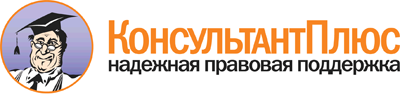  Постановление Правительства РФ от 05.03.2007 N 145 (ред. от 12.11.2016)
"О порядке организации и проведения государственной экспертизы проектной документации и результатов инженерных изысканий" Документ предоставлен КонсультантПлюс

www.consultant.ru 

Дата сохранения: 21.12.2016 
 Сумма Спд и Сиж(млн. рублей, в ценах 2001 года)Процент от суммы Спд и Сиж(П)0 - 0,1533,75более 0,1529,25более 0,2527,3более 0,520,22более 0,7516,65более 112,69более 1,511,88более 310,98более 48,77более 67,07более 86,15более 124,76более 184,13более 243,52более 303,06более 362,62более 452,33более 52,52,01более 601,68более 701,56более 801,22более 1001,04более 1200,9более 1400,8более 1600,73более 1800,66более 2000,61более 2200,58